ЛЮБОТИНСЬКА МІСЬКА РАДА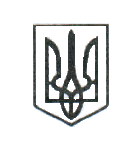 ВИКОНАВЧИЙ КОМІТЕТ                                               Р І Ш Е Н Н Я               проєкт        Від  _____ травня  2021 року                                                                                   № ___Про організацію відпочинкута оздоровлення дітей влітку  2021  року       На виконання  Закону  України «Про оздоровлення та відпочинок дітей»  від 04 вересня  2008 року, Комплексної  програми «Майбутнє Люботинщини» на 2021 – 2023 роки затвердженої рішенням ІІІ сесії VІІІ скликання Люботинської міської ради від 24.12.2020 року № 27, у разі  прийняття відповідних рішень Кабінету Міністрів України, комісій ТЕБ та НС на державному, регіональному  та міському  рівні щодо відкриття та роботи дитячих закладів відпочинку та оздоровлення влітку 2021 року , з метою створення сприятливих умов для забезпечення відпочинку та оздоровлення дітей Люботинської міської територіальної громади у 2021 році та керуючись п.п.1,6  п.а. ст.32 Закону України «Про місцеве самоврядування в Україні», виконавчий комітет Люботинської міської ради В И Р І Ш И В:Затвердити план заходів щодо організації  відпочинку та оздоровлення дітей влітку  2021 року (додаток 1). Затвердити склад міської комісії з перевірки готовності своєчасного відкриття та належного функціонування  заміських  дитячих  закладів відпочинку та оздоровлення  (додаток 2).Затвердити склад міської комісії з перевірки готовності своєчасного відкриття та належного функціонування таборів з денним перебуванням (додаток 3). Затвердити перелік документів, що підтверджують статус дітей, які будуть безкоштовно відпочивати у таборах з денним перебуванням на базі ЗЗСО громади та направлятися  до заміських оздоровчих закладів за безкоштовними путівками (додаток 4).Встановити вартість харчування дітей у таборах з денним перебуванням у розмірі 30,00 грн. на день.Збільшити вартість харчування на 10% у ДЗН міста у літній період з 01.06 до 31.08.2021 року.Керівникам відділів, управлінь, структурних підрозділів та комунальних підприємств Люботинської міської ради забезпечити виконання заходів з відпочинку та оздоровлення дітей влітку 2021 року. Начальнику  фінансового управління Люботинської міської ради     Ірині ЯЛОВЕНКО забезпечити своєчасне фінансування заходів щодо організації літнього відпочинку та оздоровлення дітей у 2021 році в межах запланованих асигнувань на вищезазначені цілі.Контроль за виконанням рішення покласти на заступника міського голови з питань діяльності виконавчих органів ради  Вячеслава РУБАНА.       Міський голова                                                                  Леонід ЛАЗУРЕНКО  Додаток 1                                                                                  затверджено рішенням виконкому                                                                           від ___ травня 2021 року №___ПЛАН ЗАХОДІВщодо організації  відпочинку та оздоровлення дітей влітку  2021 року Додаток 2затверджено рішенням виконкому                                                                                            від ____ травень 2021 року № ___ Склад міської  комісії з перевірки готовності своєчасного відкриття та належного функціонування  заміських дитячих закладів оздоровлення та відпочинку Вячеслав РУБАН        –   заступник міського голови ,                                                       голова комісії;Сергій КИСЛИЙ    –    перший заступник міського голови, заступник голови комісії;Світлана ЛАЗОРЕНКО   –   начальник відділу у справах молоді та спорту, секретар                                                 комісії. Члени комісії:     Світлана БУДАЙЧИК   -  начальник відділу з питань праці та зайнятості                                             населення управління  соціального захисту                                             населення;Представник Харківського РУ  ГУ ДСНС України у Харківській області (за згодою);Представник ЛС Головного управління держпродспоживслужби в Харківській області Державної служби України з питань безпечності харчових продуктів та захисту споживачів ( за згодою);Представник  позаміського дитячого навчально-оздоровчого табору профільного  типу «Boiko summer school» (за згодою).Додаток  3                                                                                затверджено рішенням виконкому                                                                          від ___ травня 2021 року № ___ Склад міської комісії  з  перевірки готовності своєчасного відкриття  та належного функціонування   таборів з денним перебуванням 1. Вячеслав РУБАН      –   заступник міського голови, голова комісії;2. Валерій СТРІЛЕЦЬ   -    начальник міського відділу освіти;3. Світлана ЛАЗОРЕНКО –   начальник відділу  у справах  молоді та спорту;4.Представник Харківського РУ ГУДСНС України у Харківській області України в    Харківській області (за згодою); 5.Представник ЛС Головного управління держпродспоживслужби в Харківській області Державної служби України з питань безпечності харчових продуктів та захисту споживачів ( за згодою);6. Наталія ВОЩИННИКОВА  -   інженер з охорони праці міського відділу освіти.Додаток  4                                                                                затверджено рішенням виконкому                                                                         від ___ травня 2021 року № ___ Перелік документів, що підтверджують статус дітей, які будуть безкоштовно відпочивати у таборах з денним перебуванням на базі ЗЗСО міста та направлятися на оздоровлення  до заміських оздоровчих закладів за  безкоштовними путівками№п/пНайменування заходівТермін виконанняВиконавці12341Забезпечити координацію роботи відділів та служб Люботинської міської територіальної громади щодо відпочинку та оздоровлення дітей. протягом року відділ у справах  молоді та спорту 2Забезпечити роботу комісій з перевірки готовності своєчасного відкриття та належного функціонування заміських  дитячих закладів відпочинку та оздоровлення і таборів з денним перебуванням. травень – серпень виконком Люботинської міської ради;відділ у справах молоді та спорту.  управління соціального захисту населення;   відділ освіти;медичні заклади міста.3Оновити Єдиний реєстр дітей пільгових категорій міста, що мають право на безкоштовне здоровлення.   До 25.05.2021 р.  відділ у справах  молоді та спорту4Надати до відділу у справах молоді та спорту списки дітей-сиріт та дітей позбавлених батьківського піклування та дітей у СЖО, що перебувають на обліку служби у справах дітей . до 20.05.2021 р.служба у справах дітей 5Надати до відділу у справах молоді та спорту  списки дітей з  малозабезпечених сімей, багатодітних сімей, дітей з інвалідністю,  дітей учасників бойових дій (АТО) та дітей, які мають статус внутрішньо переміщених осіб.  до 20.05.2021 р. управління соціального захисту населення 6Надати до відділу у справах молоді та спорту та відділу освіти  списки дітей, що перебувають на диспансерному обліку та дітей з інвалідністю.   до 20.05.2021 р.КНП ЦПМСД7Надати до відділу у справах молоді та спорту списки талановитих та обдарованих дітей та відмінників навчання.  до 20.05.2021 р.відділ освіти;відділ культури;ДМШ;ДЮСШ8Забезпечити оздоровлення дітей, що потребують особливої соціальної уваги та підтримки, у заміських дитячих оздоровчих закладах за бюджетні кошти.   протягом оздоровчого періоду відділ у справах  молоді та спорту;9Забезпечити підготовку, своєчасного відкриття та належних умов функціонування таборів з денним перебуванням на базі ЗЗСО Люботинської міської територіальної громади.травень-червень2021 р. відділ освіти;керівники ЗЗСО 10Забезпечити організаційно-методичний супровід функціонування закладів відпочинку.травень-червеньвідділ освіти11Забезпечити  організацію харчування  в закладах відпочинку з денним перебуванням на базі ЗЗСО міста з  дотриманням       вимог  чинного законодавства.під час роботи таборів відділ освіти;керівники ЗЗСО12Здійснювати  контроль за   якістю харчування дітей, дотриманням санітарно-гігієнічного та протиепідемічного режиму, безпечними умовами відпочинку.під час роботи таборіввідділ освіти 13Про припинення функціонування  закладів відпочинку з денним перебуванням на базі ЗЗСО  та заміського дитячого оздоровчого табору «Boiko Summer School», виникнення епідемічних ускладнень,         випадки аварійних ситуацій на інженерних мережах терміново інформувати  відповідні служби.під час роботи таборів відділ освіти;керівництво заміського дитячого оздоровчого табору «Boiko Summer School»14Забезпечити безперебійне та якісне водопостачання таборів з денним перебуванням дітей та забезпечення наявності альтернативного водопостачання в них  у разі необхідності.травень-червеньвідділ освіти;ВККУ15Провести розширену нараду щодо забезпечення своєчасного відкриття закладів відпочинку та оздоровлення на території міста із залучення причетних служб.третя  декада травня відділ у  справах молоді та спорту 16Виділити  приміщення для обладнання тимчасового медичного пункту та ізолятору в кожному закладі відпочинку, придбання  медичних аптечок та забезпечення  іншим необхідним медичним обладнанням.до 25.05.2021 р. відділ освіти;навчальні заклади, на базі яких функціонуватимуть заклади відпочинку.17Забезпечити щоденне  медичне обслуговування  таборів з денним перебуванням дітей.протягом роботи таборів Медичні заклади міста18Забезпечити реєстрацію і своєчасне повідомлення про випадки  інфекційних захворювань, харчових отруєнь, травматизму дітей. Звернути увагу на контроль за реєстрацію і диспансерним наглядом за дітьми, які постраждали від укусів комах та кліщів.постійноМедичні заклади міста19Провести  перевірку готовності своєчасного відкриття  таборів з денним перебуванням на базі ЗЗСО.  до 25.05.2021 р. (у разі відкриття закладів)міська комісія з перевірки готовності своєчасного відкриття та належного функціонування таборів з денним перебуванням20Провести перевірку готовності  своєчасного відкриття дитячого оздоровчого табору профільного типу «Boiko summer school».до 01.06.2021 р.(у разі відкриття закладу)міська комісія з перевірки готовності своєчасного відкриття та належного функціонування  заміських  дитячих  закладів відпочинку та оздоровлення21Перевести на санаторний режим роботи дошкільних навчальних закладів міста  та забезпечення належних умов їх функціонування. червень – серпень 2021 р. міський відділ освіти22Активізувати санітарно-просвітницьку роботу щодо попередження захворюваності на гострі кишкові інфекції, групові харчові отруєння, отруєння грибами,   дикорослими рослинами, хімічними речовинами, формування безпечної поведінки,  профілактики дитячого травматизму серед школярів силами вихователів   та вчителів.травень-червеньвідділ освіти;керівники ЗЗСО23Провести цільові рейди для виявлення бездоглядних дітей та влаштування їх у соціальні заклади для неповнолітніх з метою соціальної реабілітації, організації їх оздоровлення.травень – серпень 2021 р.служба у справах дітей24Взяти під контроль зайнятість учнів, які перебувають на обліку ССД та  виховуються в сім’ях, які опинилися в складних життєвих обставинах.травень – серпень 2021 р.служба у справах дітей;відділ освіти 25Систематизувати та надавати  в указаний термін  звітну інформацію щодо проведення заходів з відпочинку та оздоровлення дітей міста  до облдержадміністрації.травень – жовтень 2021 р. відділ у справах молоді та спорту;відділ освіти26Висвітлювати інформацію про підготовку та проведення оздоровчої        на офіційному сайті Люботинської міської ради.травень – листопад 2021 р. відділ у справах  молоді та спорту№Назва категоріїПерелік документів, що підтверджують статус дітей, які будуть безкоштовно відпочивати у таборах з денним перебуванням на базі ЗЗСО містаПерелік документів, що підтверджують статус дітей, які будуть направлятися на оздоровлення  до заміських оздоровчих закладів за  безкоштовними путівками.1.Дитина - сиротаКопії свідоцтв про смерть батьків.Копія витягу з державного реєстру актів цивільного стану громадян про народження із зазначеннм відомостей про батька відповідно до частини першої статті 135 Сімейного кодексу України від 21.06.2012 р. у разі,якщо мати була одиничкою. Копія рішення про встановлення опіки, прийомної сім’ї або будинку сімейного типу. 1. Свідоцтво про народження (копія)2. Документ, що підтверджує відсутність батьків:2.1. Свідоцтво про смерть батьків (копія)2.2. Довідка з РАЦСу про запис батька зі слів матері (ст. 135 Сімейного кодексу України) (за умови позбавлення прав або смерті матері-одиначки)3. Рішення суду або органу опіки та піклування про призначення опіки або піклування (копія)4. Довідка про присвоєння дитині ідентифікаційного коду (копія)Довідка навчального закладу про те, що дитина не оздоровлювалася у поточному році за рахунок бюджетних коштів2. Дитина, яка позбавлена батьківського піклування Копія рішення суду про позбавлення батьківських прав батьків дитини.Копія свідоцтва про смерть батьків.Копія витягу з державного реєстру актів цивільного стану громадян про народження із зазначенням відомостей про батька відповідно до частини першої статті 135 Сімейного кодексу України у разі,якщо мати була одиничкою. Копія рішення про встановлення опіки, прийомної сім’ї або будинку сімейного типу.1. Свідоцтво про народження (копія)2. Документ, що підтверджує відсутність батьків:2.1. Свідоцтво про смерть батьків (копія)2.2. Довідка з РАЦСу про запис батька зі слів матері (ст. 135 Сімейного кодексу України) (за умови позбавлення прав або смерті матері-одиначки)2.3. Рішення суду про позбавлення батьків батьківських прав (копія)2.4. Рішення суду про визнання батьків безвісно відсутніми або недієздатними (копія)2.5. Рішення суду про оголошення батьків померлими (копія)2.6. Вирок суду про засудження батьків до відбування покарання в місцях позбавлення волі (копія)3. Рішення суду або органу опіки та піклування про призначення опіки або піклування (копія)4. Довідка про присвоєння дитині ідентифікаційного коду (копія)5.  Довідка навчального           закладу про те, що          дитина не         оздоровлювалася у         поточному році за             рахунок бюджетних       коштів3Дитина з  інвалідністю Копія посвідчення інваліда або копія довідки з ВКК про призначення інвалідності.  1. Свідоцтво про народження (копія)2. Посвідчення про належність дитини до цієї категорії (копія)3. Довідка про присвоєння дитині ідентифікаційного коду (копія)4. Довідка навчального закладу про те, що дитина не оздоровлювалася у поточному році за рахунок бюджетних коштів5. Довідка про склад сім’ї.6. Довідка про доходи за останні 6 місяців усіх членів сім’ї.  4Дитина з малозабезпеченої сім’ї Довідка про отримання держаної допомоги малозабезпеченим сім’ям (видана управлінням соціального захисту).1. Свідоцтво про ародження (копія)2. Довідка з місцевого управління праці та соціального захисту населення про отримання державної соціальної допомоги по малозабезпеченості3. Довідка про присвоєння дитині ідентифікаційного коду (копія)   4. Довідка навчального   закладу про те, що дитина не оздоровлювалася у поточному році за рахунок бюджетних коштів.5. Довідка про склад сім’ї. 5Дитина, яка постраждала внаслідок аварії на ЧАЕСКопія посвідчення постраждалого внаслідок аварії на ЧАЕС або довідка (видана управлінням соціального захисту).Не направляються на оздоровлення. 6Дитина відмінник навчанняКопія похвального листа за останній рік навчання. 1. Свідоцтво про народження дитини (копія)2. Копія табелю за 2018/2019 навчальний рік (враховуються тільки річні оцінки) (для відмінників навчання).3. Довідка про присвоєння дитині ідентифікаційного коду (копія)4. Довідка навчального закладу  про те, що дитина не оздоровлювалася у поточному році за рахунок бюджетних коштів.5. Довідка про склад сім’ї.6. Довідка про доходи за останні 6 місяців для усіх членів родини.  7Талановита та обдарована дитина Всеукраїнського, обласного, районного,   міського або шкільного рівня   Копія грамоти або диплому за І-ІІІ місця або отримання звання лауреату відповідного рівня індивідуально або в складі команди, колективу і т.п. 1. Свідоцтво про народження дитини (копія)2. Копія відповідного посвідчення, диплома, грамоти тощо про присвоєння звання переможця (1-3 особисте або командне місце), лауреата чи дипломанта змагання, олімпіади, конкурсу, огляду міжнародного, всеукраїнського, обласного, районного, міського, районного у м. Харкові рівнів, за 2018 та 2019 роки3. Довідка про присвоєння дитині ідентифікаційного коду (копія)4. Довідка навчального закладу  про те, що дитина не оздоровлювалася у поточному році за рахунок бюджетних коштів.5. Довідка про склад сім’ї.6. Довідка про доходи за останні 6 місяців для усіх членів родини.  8Дитина, що перебуває на диспансерному обліку Довідка з медичного закладу, де вказано, що дитина перебування на диспансерному обліку або список дітей, що перебувають на диспансерному обліку з медичного закладу. 1. Свідоцтво про народження дитини (копія)2.Довідка з медичного закладу про те, що дитина перебуває на диспансерному обліку.   4. Довідка про присвоєння дитині ідентифікаційного коду (копія)5. Довідка навчального закладу про те, що дитина не оздоровлювалася у поточному році за рахунок бюджетних коштів.6. Довідка про склад сім’ї.7. Довідка про доходи за останні 6 місяців на усіх членів сім’ї.  9Дитина, яка проживає у сім’ї, що опинилася у складних життєвих обставинахСписок дітей, які проживають у сім’ї, що опинилася у СЖО  наданий службою у справах дітей.  1.Свідоцтво про народження дитини (копія)2.Довідка служби у справах дітей, що дитина перебуває у них на обліку, як СЖО.      3. Довідка про присвоєння дитині ідентифікаційного коду (копія)4. Довідка навчального закладу про те, що дитина не оздоровлювалася у поточному році за рахунок бюджетних коштів.5. Довідка про склад сім’ї.6. Довідка про доходи за останні 6 місяців на усіх членів сім’ї.  10Дитина -  учасника бойових дій в АфганістаніКопія посвідчення учасника бойових дій в Афганістані або довідка (видана управлінням соціального захисту).Не направляються на оздоровлення. 11Дитина, що знаходяться на внутришкільному облікуКопія відповідного наказу.Не направляються на оздоровлення.12Дитина, батьки якиї не працюютьКопія трудової книжки батьків, довідка на батьків з міського центру зайнятості, що перебувають або не перебуває на обліку, як безробітні або довідка з податкової інспекції, що батьки не отримують доходів за останні 6 місяців.  Не направляються на оздоровлення.13Дитина, зареєстрована як внутрішньо переміщена особаДовідка про взяття на облік особи, переміщеної з тимчасово окупованої території України та районів проведення антитерористичної операції1. Свідоцтво про народження дитини (копія).Довідка про присвоєння дитині ідентифікаційного коду (копія)Довідка про взяття на облік особи, переміщеної з тимчасово окупованої території України та районів проведення антитерористичної операціїДовідка навчального закладу  про те, що дитина не оздоровлювалася у поточному році за рахунок бюджетних коштів.Довідка про склад сім’ї.Довідка про доходи за останні 6 місяців на усіх членів сім’ї.  14Дитина учасника АТОПосвідчення учасника бойових дій, видане батьку/матері та відповідна довідка про участь в антитерористичній операції. Свідоцтво про народження (копія)Довідка про присвоєння дитині ідентифікаційного коду (копія)Посвідчення учасника бойових дій, видане батьку/матері, та відповідна довідка про участь в антитерористичній операціїДовідка навчального закладу про те, що дитина не оздоровлювалася у поточному році за рахунок бюджетних коштів.Довідка про склад сім’ї.Довідка про доходи за останні 6 місяців усіх членів сім’ї. 15Дитина з  неповної сім’ї:Напівсирота;Дитина батьки якиї розлучені;Дитина, що виховується матір’ю -  одиначкою. Копія свідоцтва про смерть одного з батьків.Копія свідоцтва про розлучення або копія рішення суду про розлучення.Копія витягу з державного реєстру актів цивільного стану громадян про народження із зазначеннм відомостей про батька відповідно до частини першої статті 135 Сімейного кодексу України або довідка з управління соціального захисту, що мати перебуває на обліку,як мати-одиначка.  Не направляються на оздоровлення.16Дитина з багатодітної сім’ї Копія посвідчення дитини з багатодітної сім’ї; або копія посвідчення батьків з багатодітної сім’ї; або довідка з управління соціального захисту, що родина перебуває на обліку, як багатодітна або довідка про склад сім’ї.   1. Свідоцтво про народження (копія)2. Посвідчення дитини з багатодітної сім'ї.3. Довідка про присвоєння дитині ідентифікаційного коду (копія)4. Довідка навчального закладу про те, що дитина не оздоровлювалася у поточному році за рахунок бюджетних коштів.5. Довідка про склад сім’ї.6. Довідка про доходи за останні 6 місяців усіх членів родини.  19Дитина, батько (мати) якої загинув під час виконання службових обов’язківДокумент, який підтверджує належність дитини до зазначеної категорії (копія)1. Свідоцтво про народження (копія)2.  Довідка про присвоєння дитині ідентифікаційного коду (копія)3. Посвідчення про належність дитини до категорії. (копія).4. Довідка навчального закладу про те, що дитина не оздоровлювалася у поточному році за рахунок бюджетних коштів.5. Довідка про склад сім’ї.19Діти один або двоє батьків яких є особами з інвалідністю.  Копія посвідчення особи з інвалідністю (одного з батьків). Не направляються на оздоровлення.20Рідні діти батьків-вихователів або прийомних батьків, які проживають в одному дитячому будинку сімейного типу або в одній прийомній сім’ї. Довідка про склад сім’ї. Рішення про утворення прийомної сім’ї або будинку сімейного типу. 1.. Свідоцтво про народження (копія)2.  Довідка про присвоєння дитині ідентифікаційного коду (копія)3. Рішення про утворення прийомної сім’ї або будинку сімейного типу. 4. Довідка навчального закладу про те, що дитина не оздоровлювалася у поточному році за рахунок бюджетних коштів.5. Довідка про склад сім’ї.6. Довідка про доходи за останні 6 місяців на усіх членів сім’ї. 